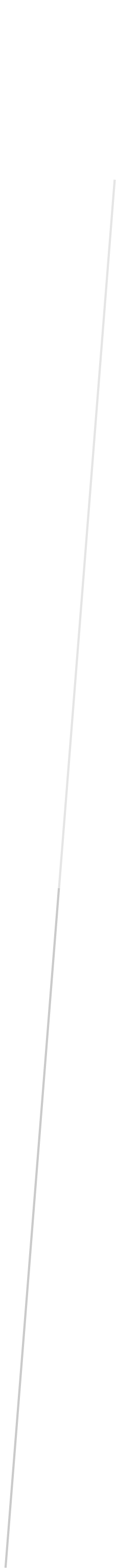 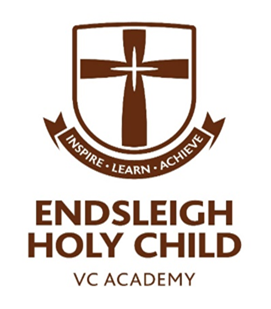 PSHE Curriculum Intent StatementThe purpose of this document is to describe our practice in delivering PSHE lessons, andthe principles upon which this is based. PSHE is an important and necessary part of all pupils education.PSHE is taught in Foundation, Key Stage 1 and Key Stage 2. At Endsleigh Holy Child, we consider the teaching of PSHE as an opportunity to give every child and young person an equal opportunity to develop the skills and knowledge they need to thrive now and in the future.

This includes helping them to deal with critical issues they face every day such as friendships, emotional wellbeing and change. And giving them a solid foundation for whatever challenging opportunities lie ahead, so they can face a world full of uncertainty with hope.From making informed decisions about bullying to succeeding in their first job, PSHE education helps pupils prepare for all the opportunities, challenges, life decisions and responsibilities they'll face.This in turn achieves a 'virtuous circle', whereby pupils with better health and wellbeing can achieve better academically, and enjoy greater success.On a pageThe scheme of work selected for use by Endsleigh Holy Child is Jigsaw (The mindful approach to PSHE). Our subscription to this scheme of work provides us with access to a comprehensivecurriculum, meeting all the requirements of the new Programme Of Study (POS).Lesson plans are suitable for both specialist and non-specialist teachers and comecomplete with resources, lessons plans and powerpoints.ALL interactive resources, lesson plans, worksheets, and PowerPoints are available withthe following credentials at: https://jigsawpshe.online/Username: HU67TEPassword: %JigsawPSHE21Jigsaw has two main aims for all children:
• To build their capacity for learning
• To equip them for life
Jigsaw brings together PSHE Education, compulsory Relationships and Health Education, emotional literacy, mindfulness, social skills and spiritual development. It is designed as a whole school approach, with all year groups working on the same theme (Puzzle) at the same time at their own level. There are six Puzzles (half-term units of work) and each year group is taught one lesson per week. All lessons are delivered in an age- and stage-appropriate way so that they meet children’s needs.These lessons may be taught either by the class teacher or by support staff during PPAcover. In the summer term we follow the scheme Life to the Full by Top Ten resources this covers our RSE topic. The Life to the Full programme is based on the structure of ‘A Model Catholic RSE Curriculum’ by the Catholic Education Service. This model curriculum was highlighted as a work of good practice by the Department of Education so we therefore have confidence that the programme will be fit for purpose in supporting the growth and development of our children.Life to the Full is much more than a series of lessons. It is an entire platform of creative resources that will engage, inform and inspire our children. This includes interactive video content, story-based activities, employing a wide range of teaching tools, original worship music and an accompanying programme of classroom prayers.The curriculum coverage for each class in Endsleigh Holy Child is expressed in the Long Term Plan (below).In each school year of Jigsaw we solve 4 puzzles. Being me in my worldCelebrating DifferenceDreams & GoalsHealthy Me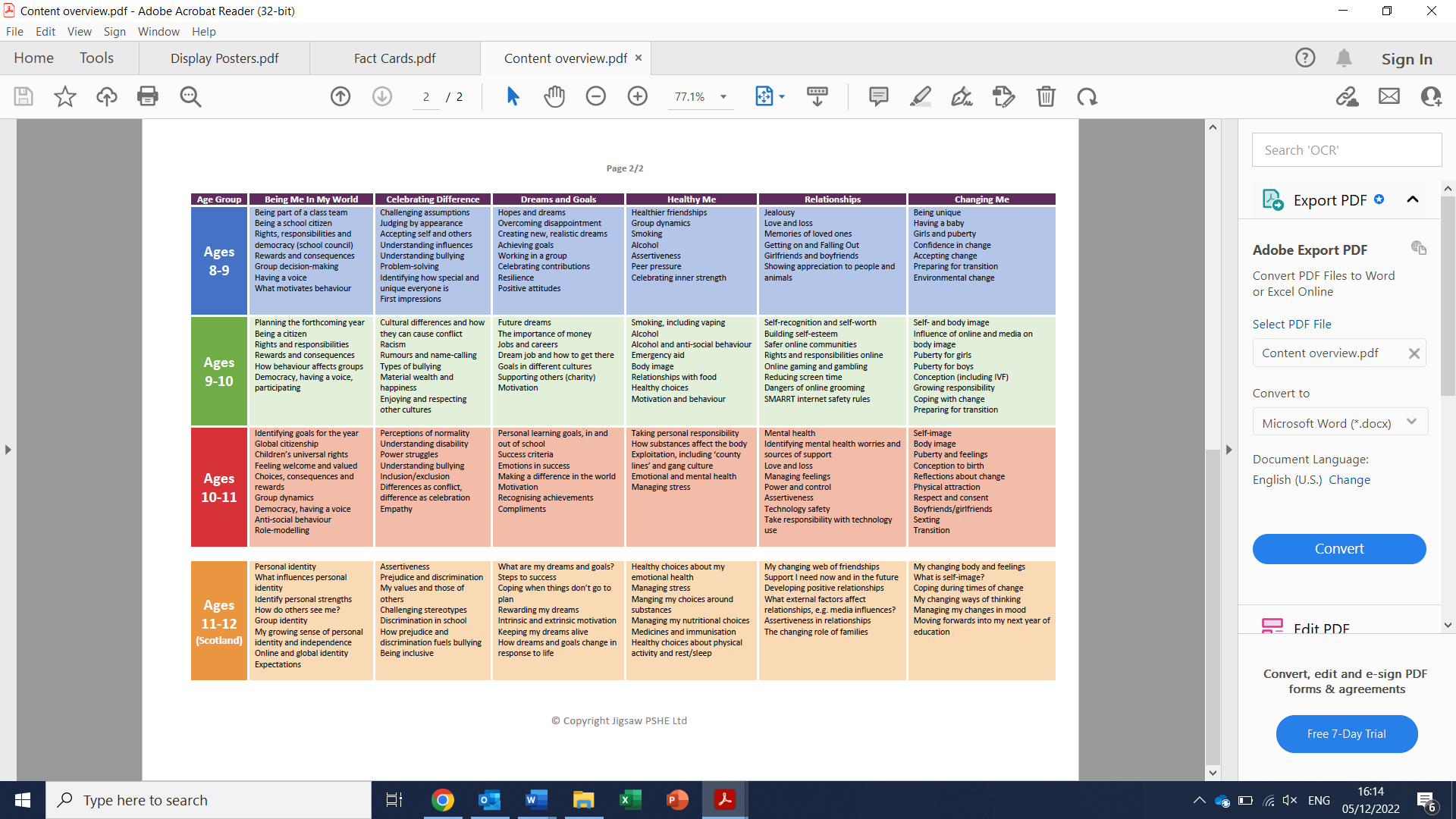 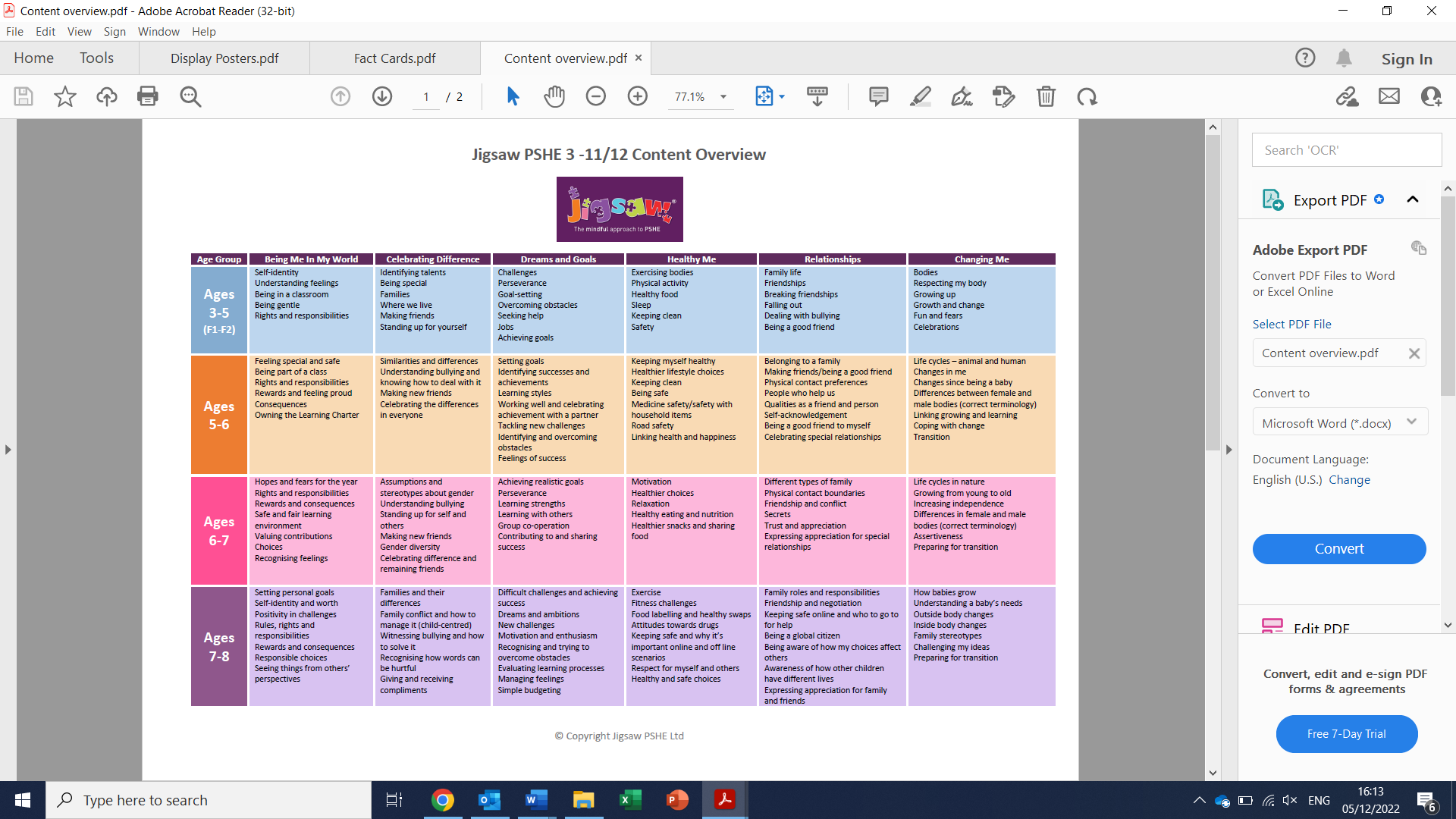 In the summer term we follow the scheme Life to the full to cover our RSE topic. 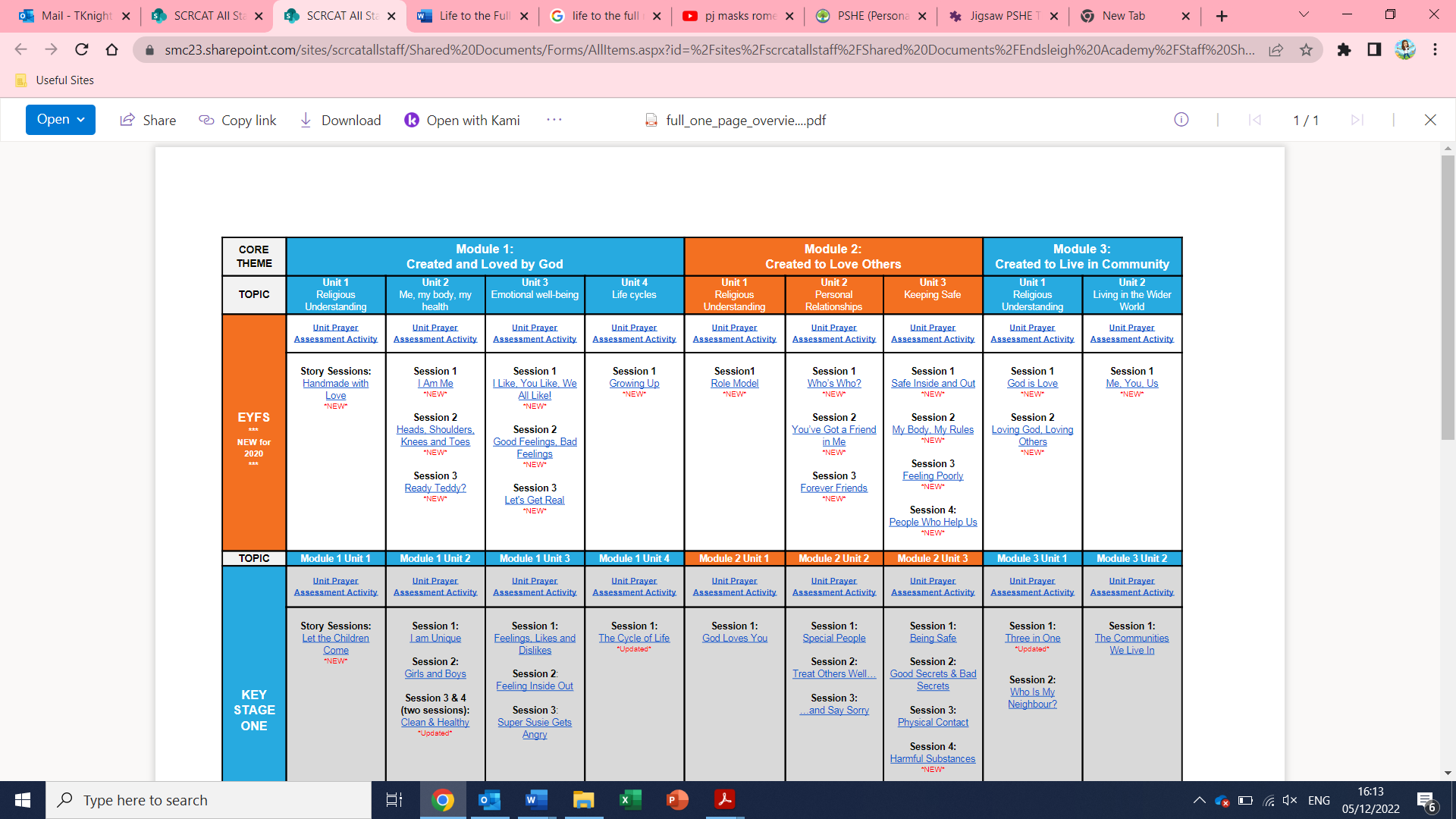 Skills Progression Skills progression for Jigsaw for Autumn and Spring term. 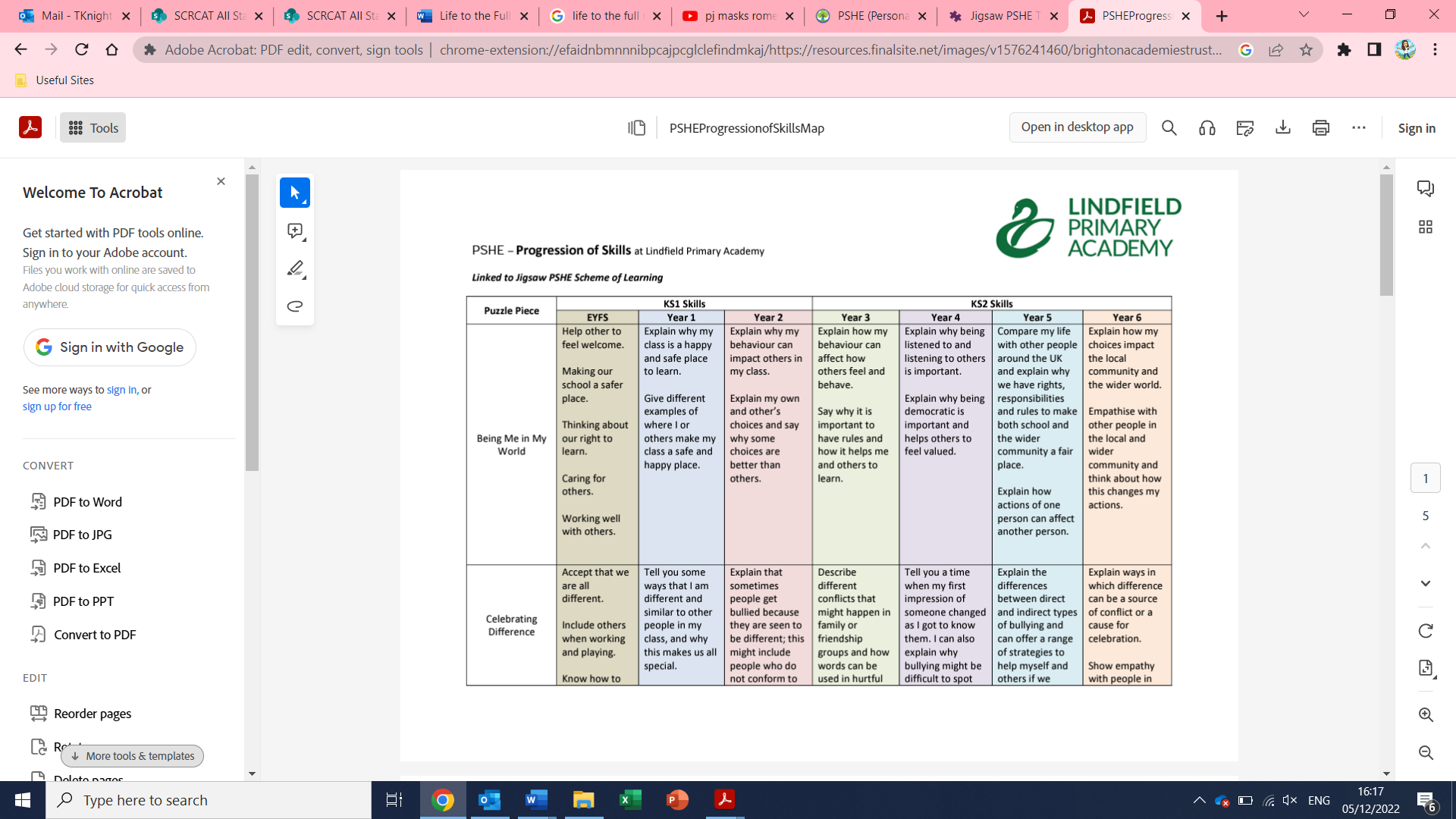 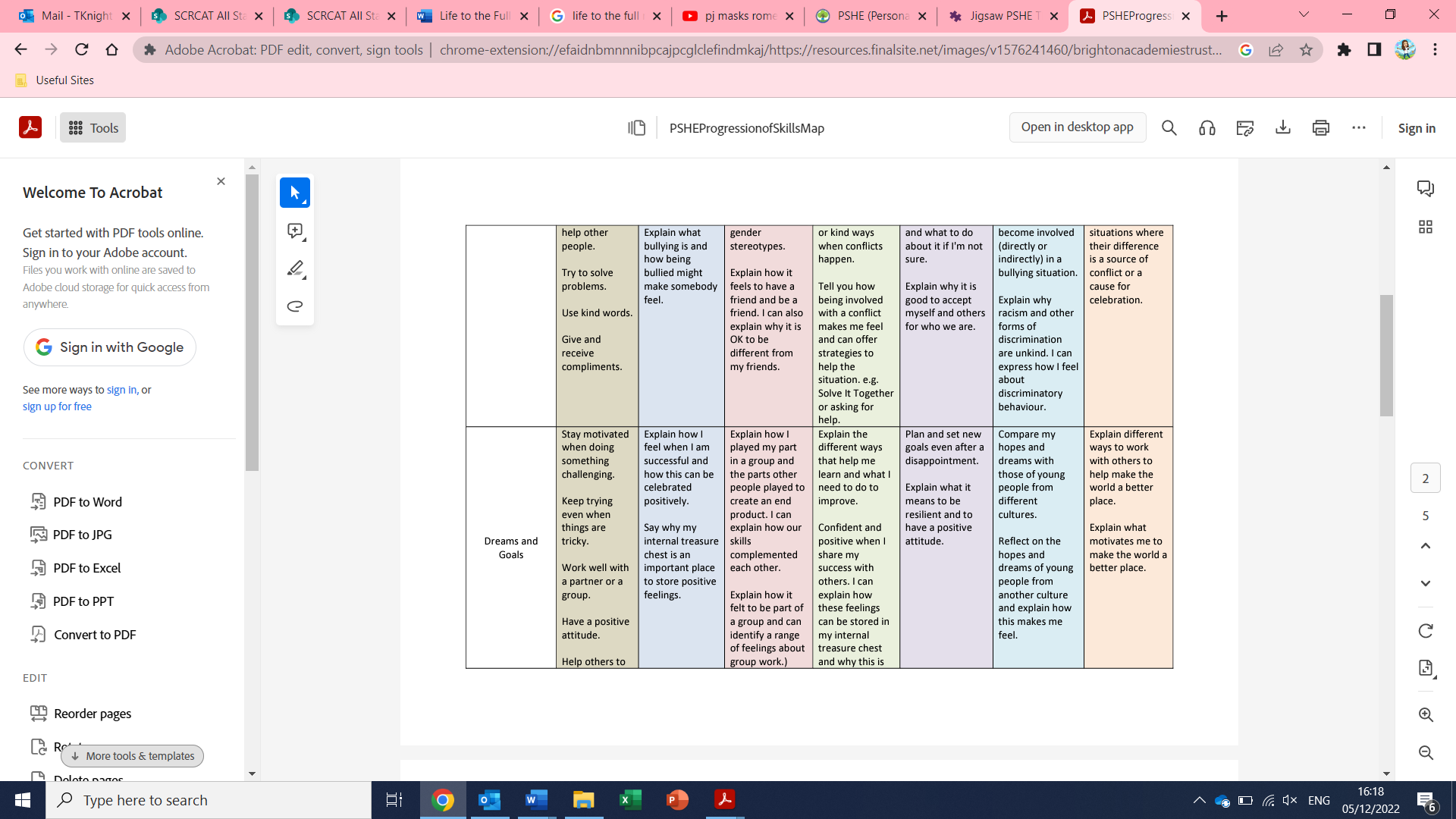 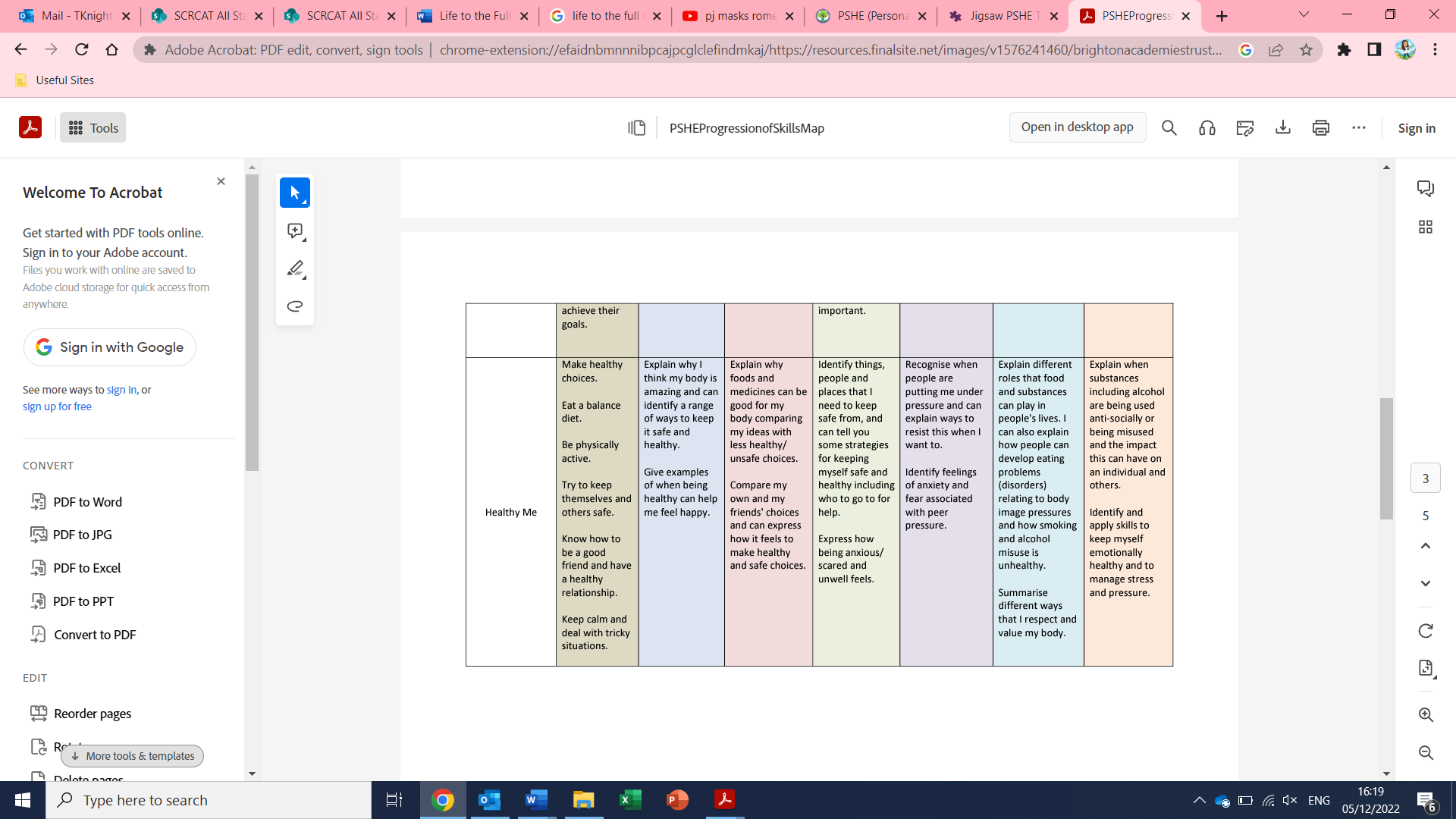 Skills progression for Life to the Full (RSE) Summer term: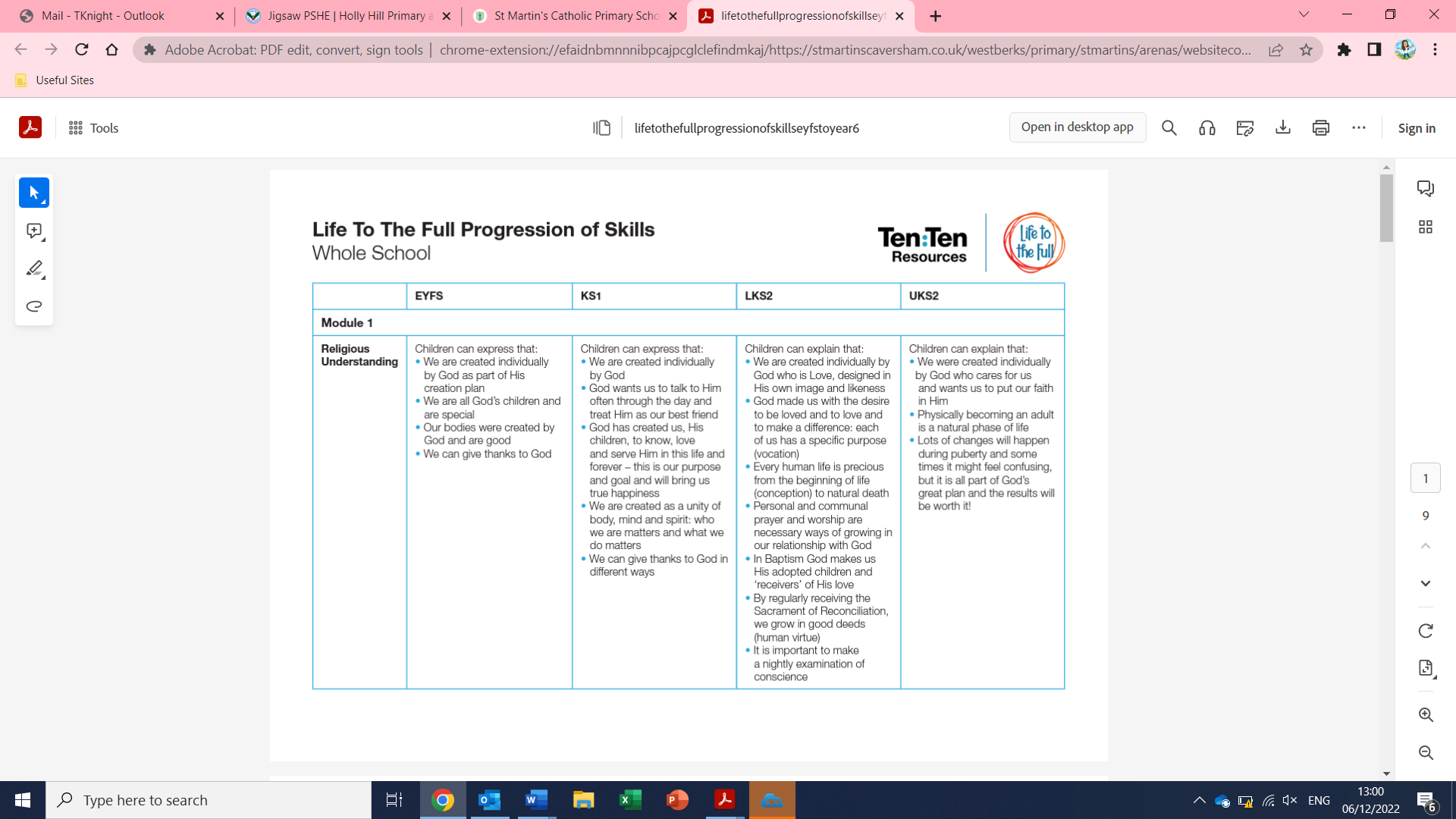 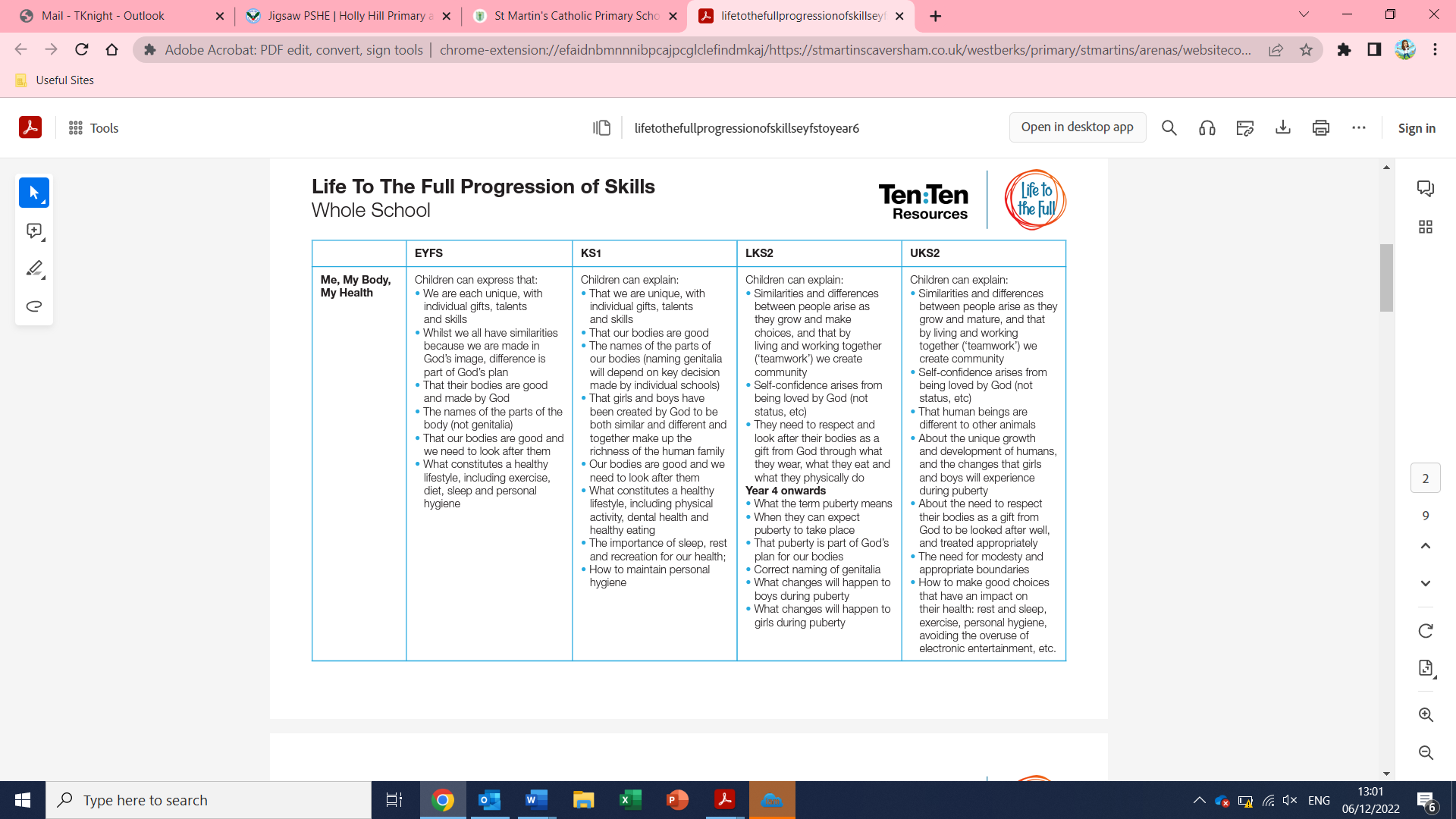 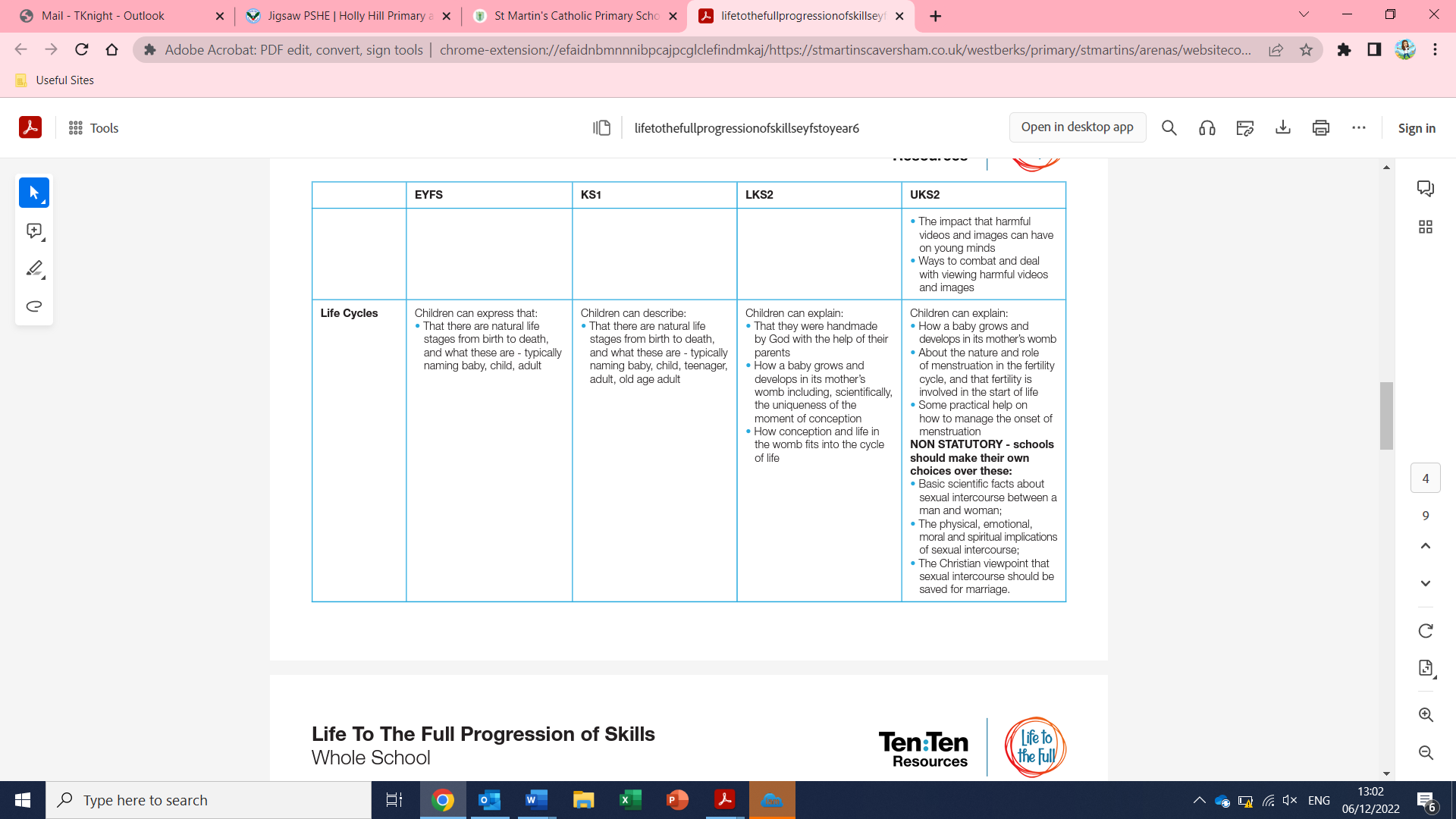 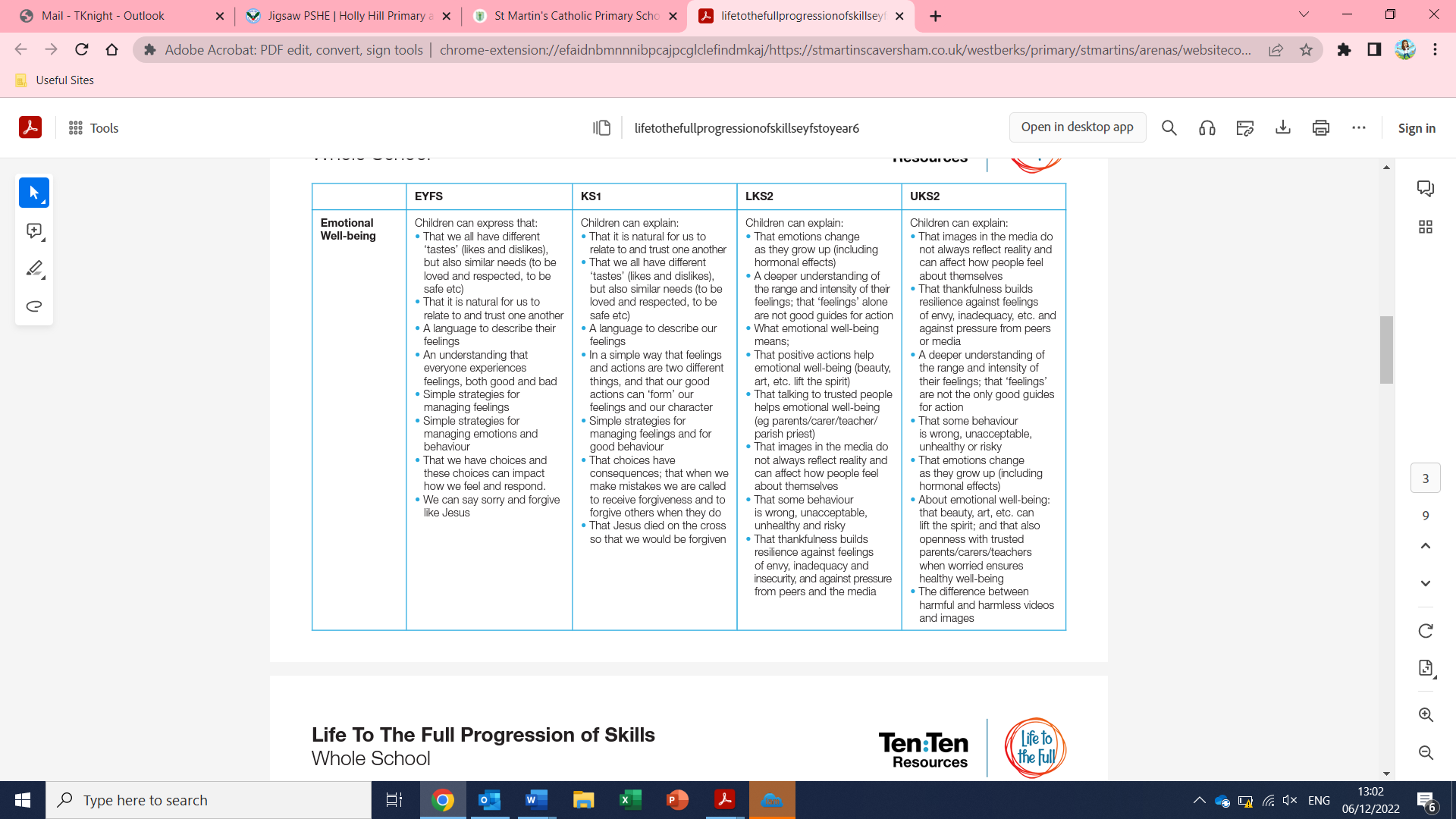 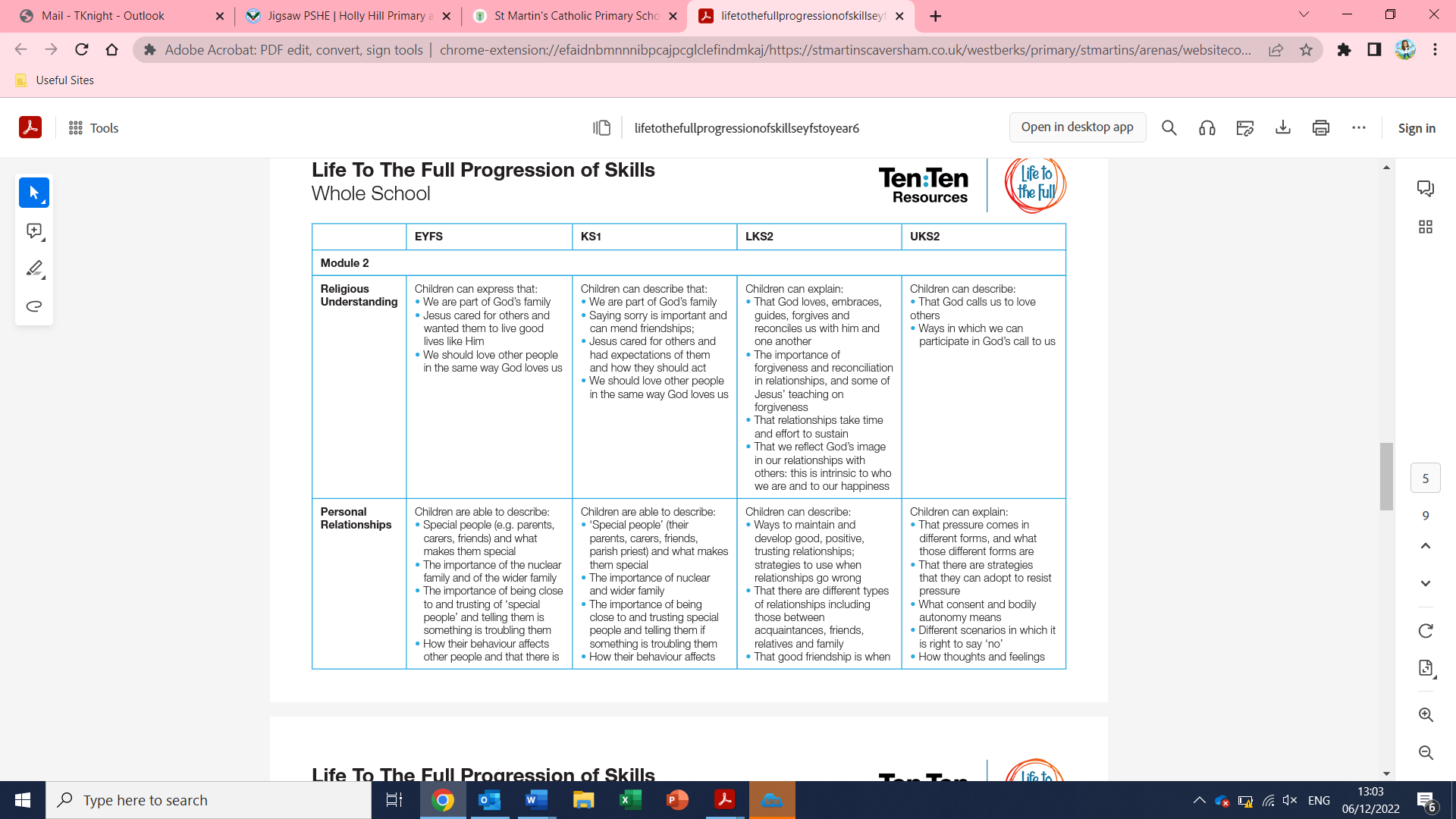 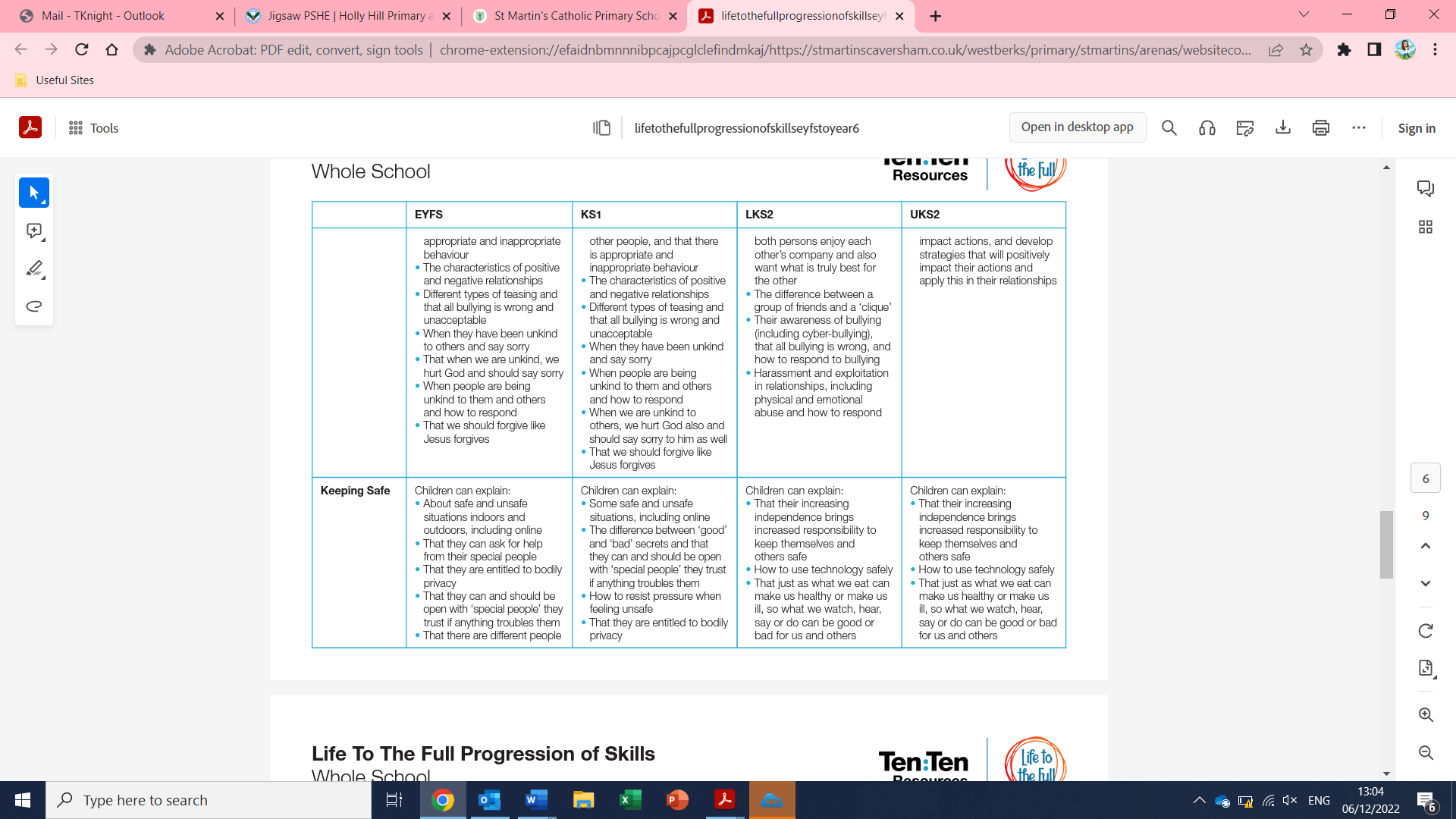 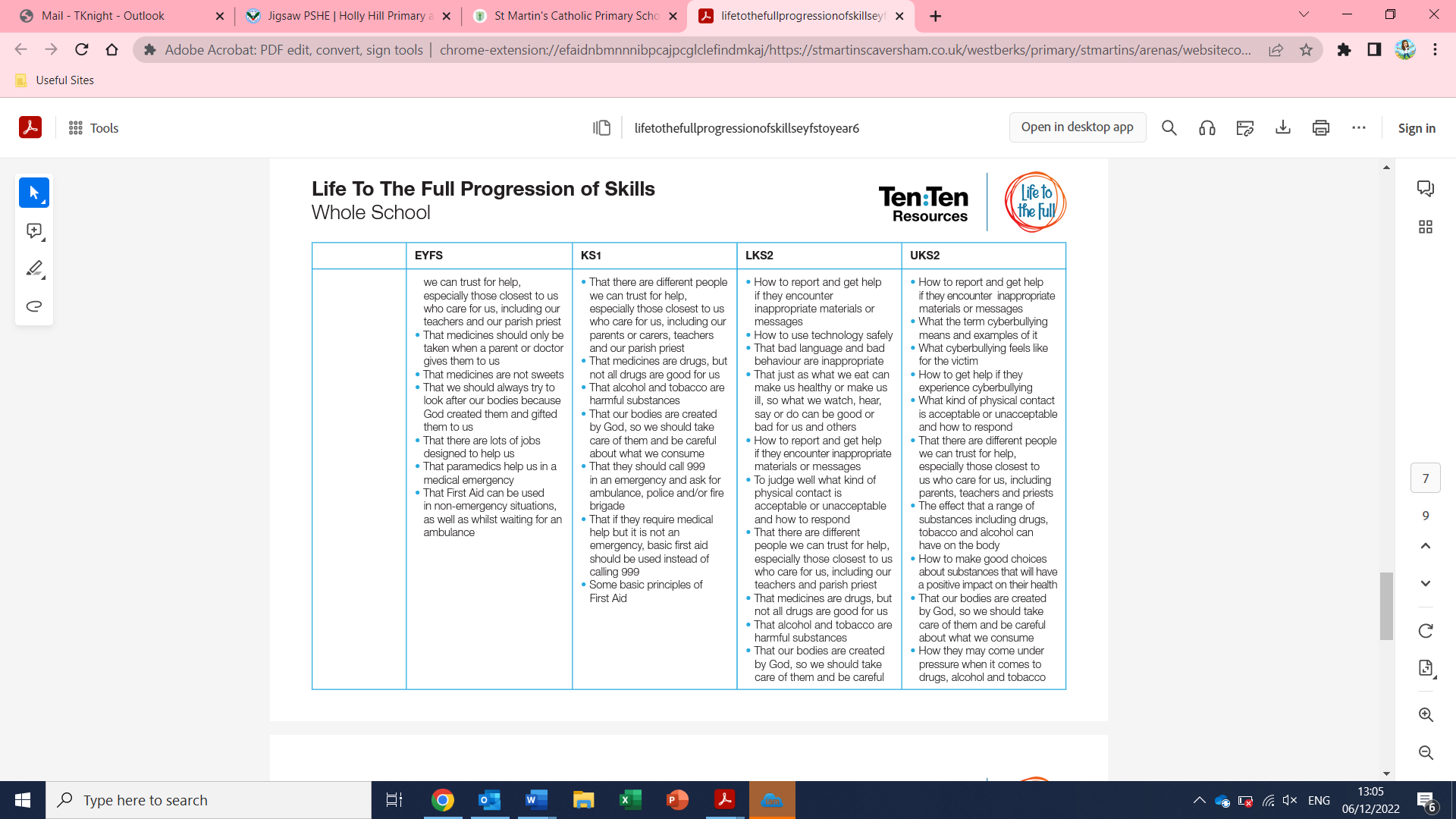 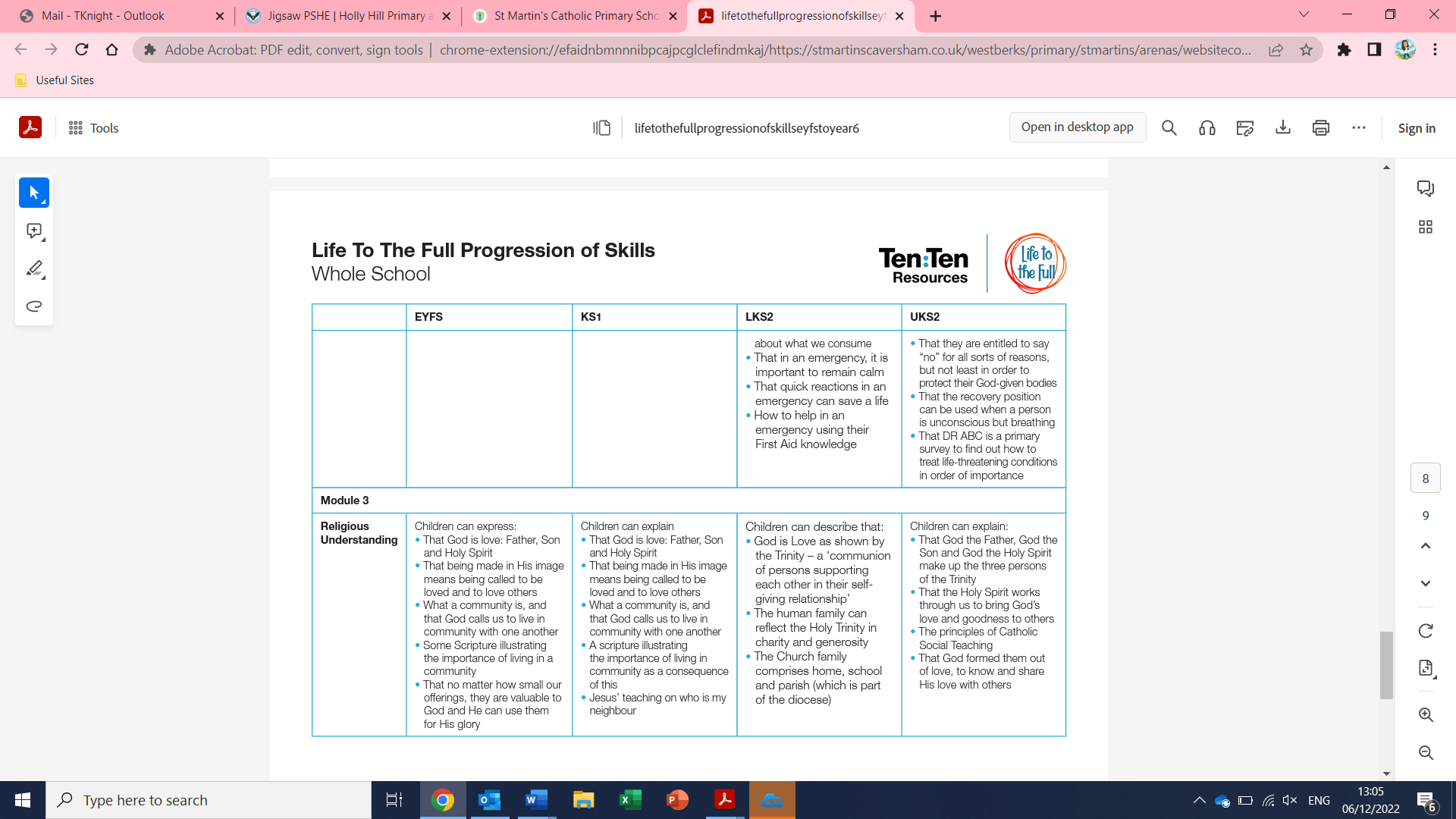 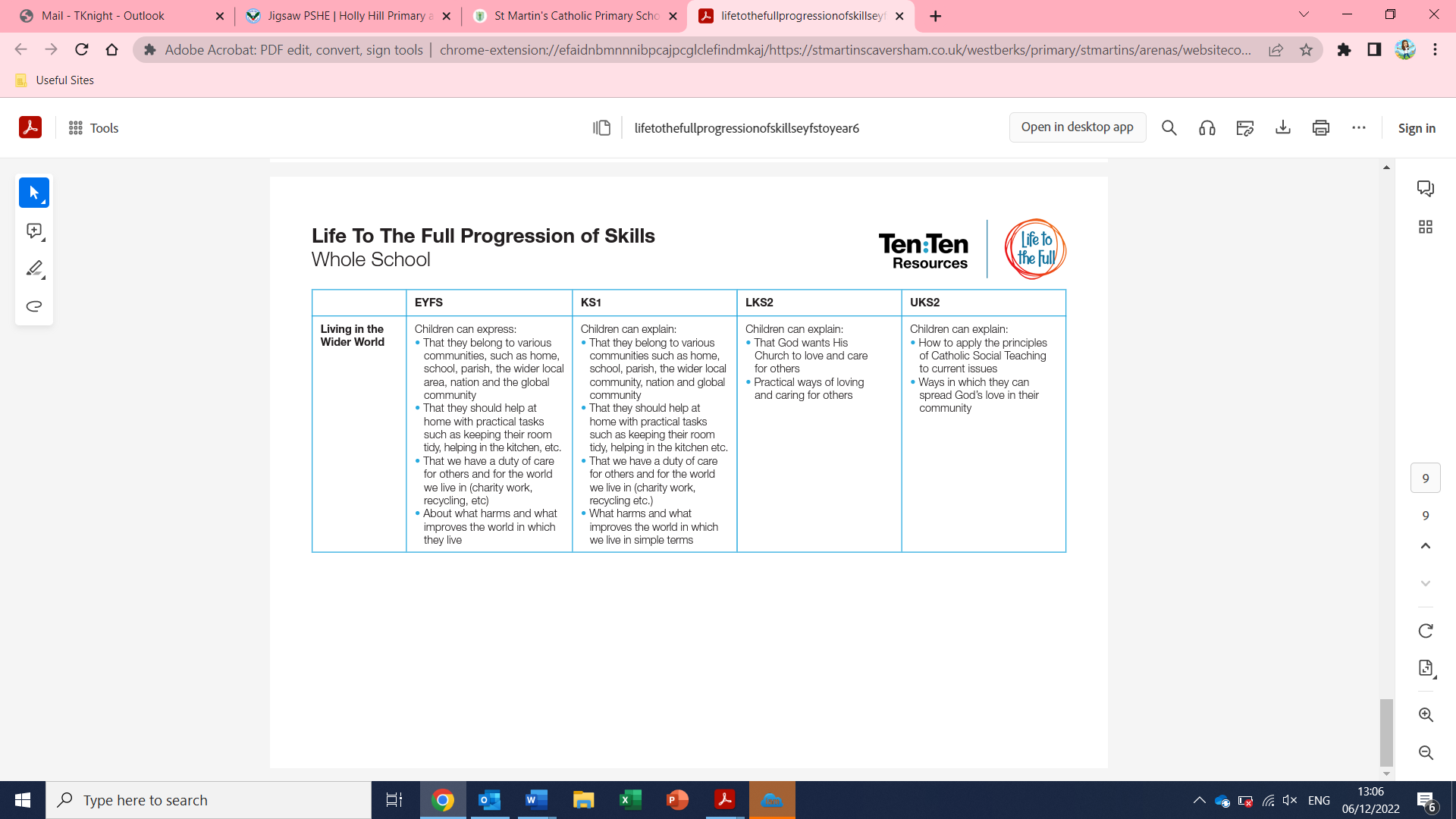 Lesson DesignEach Jigsaw lesson has different parts. The Jigsaw Charter will help you feel safe and respected. Connect Us is when you will play some games. Calm me time will help you relax and manage your feelings. Open my mind will focus your thoughts on the lesson topic. Tell me or Show me is when you will be taught new skills and information. Let me learn is when you will have a chance to put things into practice. Help me reflect is when you will be able to think about how you feel about your learning and your progression. All of the lesson plans for Jigsaw and power points are available online. Assessment in Jigsaw is both formative and summative. The two clear learning objectives for each lesson(piece) allow the teacher to be mindful of the assessment elements within that session that can formativelyhelp them pitch and plan subsequent lessons, and activities are included in each lesson to give the childrenthe opportunity to self-assess using simple pictorial resources designed in a child-friendly, age appropriatemanner. It also allows children of 6 and over the opportunity to identify areas for self-improvement.KS1 – Printing	